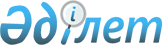 "2016-2018 жылдарға арналған облыстық бюджет туралы" Қызылорда облыстық мәслихатының 2015 жылғы 10 желтоқсандағы № 325 шешіміне өзгерістер енгізу туралы
					
			Мерзімі біткен
			
			
		
					Қызылорда облыстық мәслихатының 2016 жылғы 30 қарашадағы № 69 шешімі. Қызылорда облысының Әділет департаментінде 2016 жылғы 05 желтоқсанда № 5657 болып тіркелді. Қолданылу мерзімінің аяқталуына байланысты тоқтатылды      "Қазақстан Республикасының Бюджет кодексі" Қазақстан Республикасының 2008 жылғы 4 желтоқсандағы кодексінің 106-бабының 4-тармағына, "Қазақстан Республикасындағы жергілікті мемлекеттік басқару және өзін-өзі басқару туралы" Қазақстан Республикасының 2001 жылғы 23 қаңтардағы Заңының 6-бабының 1-тармағының 1) тармақшасына сәйкес Қызылорда облыстық мәслихаты ШЕШІМ ҚАБЫЛДАДЫ:

      1. "2016-2018 жылдарға арналған облыстық бюджет туралы" Қызылорда облыстық мәслихатының 2015 жылғы 10 желтоқсандағы № 325 шешіміне (нормативтік құқықтық актілерді мемлекеттік тіркеу Тізілімінде 5269 нөмірімен тіркелген, 2015 жылғы 29 желтоқсанда "Сыр бойы" және "Кызылординские вести" газеттерінде жарияланған) мынадай өзгерістер енгізілсін:

      1-тармақ жаңа редакцияда жазылсын:

      "1. 2016-2018 жылдарға арналған облыстық бюджет 1, 2 және 3-қосымшаларға сәйкес, оның ішінде 2016 жылға мынадай көлемде бекітілсін:

      1) кірістер – 172 102 158,8 мың теңге, оның ішінде:

      салықтық түсімдер – 4 865 582,3 мың теңге;

      салықтық емес түсімдер – 3 713 329,6 мың теңге; 

      негізгі капиталды сатудан түсетін түсімдер – 7 247,0 мың теңге;

      трансферттер түсімі – 163 515 999,9 мың теңге;

      2) шығындар – 170 392 522,5 мың теңге;

      3) таза бюджеттік кредиттеу – 15 080 817,1 мың теңге;

      бюджеттік кредиттер – 16 741 494,0 мың теңге;

      бюджеттік кредиттерді өтеу – 1 660 676,9 мың теңге;

      4) қаржы активтерімен операциялар бойынша сальдо – 3 013 953,0 мың теңге;

      қаржы активтерін сатып алу – 3 036 953,0 мың теңге;

      мемлекеттің қаржы активтерін сатудан түсетін түсімдер – 23 000,0 мың теңге;

      5) бюджет тапшылығы (профициті) – -16 385 133,8 мың теңге;

      6) бюджет тапшылығын қаржыландыру (профицитін пайдалану) – 16 385 133,8 мың теңге.";

      11-тармақ жаңа редакцияда жазылсын:

      "11. Облыстың жергілікті атқарушы органының 2016 жылға арналған резерві 58 398 мың теңге сомасында бекітілсін.";

      аталған шешімнің 1-қосымшасы осы шешімнің қосымшасына сәйкес жаңа редакцияда жазылсын.

      2. Осы шешім 2016 жылғы 1 қаңтардан бастап қолданысқа енгізіледі және ресми жариялауға жатады. 

 2016 жылға арналған облыстық бюджет
					© 2012. Қазақстан Республикасы Әділет министрлігінің «Қазақстан Республикасының Заңнама және құқықтық ақпарат институты» ШЖҚ РМК
				
      Қызылорда облыстық

      мәслихатының кезектен тыс

      9-сессиясының төрағасы,

      Қызылорда облыстық

      мәслихатының хатшысы

Н. Байқадамов
Қызылорда облыстық мәслихатының
2016 жылғы "30" қарашадағы
кезектен тыс 9-сессиясының 69 шешіміне
қосымшаҚызылорда облыстық мәслихатының
2015 жылғы "10" желтоқсандағы 42 сессиясының № 325 шешіміне
1-қосымша Санаты 

Санаты 

Санаты 

Санаты 

Сомасы, 

мың теңге

Сыныбы 

Сыныбы 

Сыныбы 

Сомасы, 

мың теңге

Iшкi сыныбы 

Iшкi сыныбы 

Сомасы, 

мың теңге

Атауы

Сомасы, 

мың теңге

1. Кірістер

172 102 158,8

1

Салықтық түсімдер

4 865 582,3

01

Табыс салығы

2 782 614,0

2

Жеке табыс салығы

2 782 614,0

03

Әлеуметтiк салық

1 721 406,7

1

Әлеуметтік салық

1 721 406,7

05

Тауарларға, жұмыстарға және қызметтерге салынатын ішкі салықтар

361 561,6

3

Табиғи және басқа да ресурстарды пайдаланғаны үшiн түсетiн түсiмдер

361 561,6

2

Салықтық емес түсiмдер

3 713 329,6

01

Мемлекеттік меншіктен түсетін кірістер

236 500,5

1

Мемлекеттік кәсіпорындардың таза кірісі бөлігінің түсімдері

17 335,0

5

Мемлекет меншігіндегі мүлікті жалға беруден түсетін кірістер

28 000,0

6

Бюджет қаражатын банк шоттарына орналастырғаны үшін сыйақылар

5 083,0

7

Мемлекеттік бюджеттен берілген кредиттер бойынша сыйақылар

186 082,5

02

Мемлекеттік бюджеттен қаржыландырылатын мемлекеттік мекемелердің тауарларды (жұмыстарды, қызметтерді) өткізуінен түсетін түсімдер

47,0

1

Мемлекеттік бюджеттен қаржыландырылатын мемлекеттік мекемелердің тауарларды (жұмыстарды, қызметтерді) өткізуінен түсетін түсімдер

47,0

03

Мемлекеттік бюджеттен қаржыландырылатын мемлекеттік мекемелер ұйымдастыратын мемлекеттік сатып алуды өткізуден түсетін ақша түсімдері

2 087,0

1

Мемлекеттік бюджеттен қаржыландырылатын мемлекеттік мекемелер ұйымдастыратын мемлекеттік сатып алуды өткізуден түсетін ақша түсімдері

2 087,0

04

Мемлекеттік бюджеттен қаржыландырылатын, сондай-ақ Қазақстан Республикасы Ұлттық Банкінің бюджетінен (шығыстар сметасынан) ұсталатын және қаржыландырылатын мемлекеттік мекемелер салатын айыппұлдар, өсімпұлдар, санкциялар, өндіріп алулар

989 630,1

1

Мұнай секторы ұйымдарынан түсетін түсімдерді қоспағанда, мемлекеттік бюджеттен қаржыландырылатын, сондай-ақ Қазақстан Республикасы Ұлттық Банкінің бюджетінен (шығыстар сметасынан) ұсталатын және қаржыландырылатын мемлекеттік мекемелер салатын айыппұлдар, өсімпұлдар, санкциялар, өндіріп алулар

989 630,1

06

Басқа да салықтық емес түсiмдер

2 485 065,0

1

Басқа да салықтық емес түсiмдер

2 485 065,0

3

Негізгі капиталды сатудан түсетін түсімдер

7 247,0

01

Мемлекеттік мекемелерге бекітілген мемлекеттік мүлікті сату

7 247,0

1

Мемлекеттік мекемелерге бекітілген мемлекеттік мүлікті сату

7 247,0

4

Трансферттердің түсімдері

163 515 999,9

01

Төмен тұрған мемлекеттiк басқару органдарынан трансферттер

4 354 175,9

2

Аудандық (қалалық) бюджеттерден трансферттер

4 354 175,9

02

Мемлекеттiк басқарудың жоғары тұрған органдарынан түсетiн трансферттер

159 161 824,0

1

Республикалық бюджеттен түсетiн трансферттер

159 161 824,0

Функционалдық топ

Функционалдық топ

Функционалдық топ

Функционалдық топ

Бюджеттік бағдарламалардың әкімшісі

Бюджеттік бағдарламалардың әкімшісі

Бюджеттік бағдарламалардың әкімшісі

Бюджеттік бағдарлама

Бюджеттік бағдарлама

Атауы

1. Шығындар

170 392 522,5

01

Жалпы сипаттағы мемлекеттiк қызметтер

5 444 399,2

01

110

Облыс мәслихатының аппараты

49 216,0

01

110

001

Облыс мәслихатының қызметін қамтамасыз ету жөніндегі қызметтер 

48 792,0

01

110

003

Мемлекеттік органның күрделі шығыстары

424,0

01

120

Облыс әкімінің аппараты

1 670 070,7

001

Облыс әкімінің қызметін қамтамасыз ету жөніндегі қызметтер

1 423 018,8

004

Мемлекеттік органның күрделі шығыстары

98 380,8

007

Ведомстволық бағыныстағы мемлекеттік мекемелерінің және ұйымдарының күрделі шығыстары

23 026,1

009

Аудандық маңызы бар қалалардың, ауылдардың, кенттердің, ауылдық округтердің әкімдерін сайлауды қамтамасыз ету және өткізу

20 972,0

013

Облыс Қазақстан халқы Ассамблеясының қызметін қамтамасыз ету

102 266,0

113

Жергілікті бюджеттерден берілетін ағымдағы нысаналы трансферттер

2 407,0

01

257

Облыстың қаржы басқармасы

3 017 900,1

01

257

001

Жергілікті бюджетті атқару және коммуналдық меншікті басқару саласындағы мемлекеттік саясатты іске асыру жөніндегі қызметтер

109 802,1

01

257

009

Жекешелендіру, коммуналдық меншікті басқару, жекешелендіруден кейінгі қызмет және осыған байланысты дауларды реттеу 

403,0

01

257

113

Жергілікті бюджеттерден берілетін ағымдағы нысаналы трансферттер 

2 907 695,0

01

258

Облыстың экономика және бюджеттік жоспарлау басқармасы

193 732,0

01

258

001

Экономикалық саясатты, мемлекеттік жоспарлау жүйесін қалыптастыру мен дамыту саласындағы мемлекеттік саясатты іске асыру жөніндегі қызметтер

148 444,0

01

258

005

Мемлекеттік органның күрделі шығыстары

44 350,0

061

Бюджеттік инвестициялар және мемлекеттік-жекешелік әріптестік, оның ішінде концессия мәселелері жөніндегі құжаттаманы сараптау және бағалау

938,0

263

Облыстың ішкі саясат басқармасы

113 690,0

078

Өңірде діни ахуалды зерделеу және талдау

113 690,0

01

282

Облыстың тексеру комиссиясы

207 571,0

01

282

001

Облыстың тексеру комиссиясының қызметін қамтамасыз ету жөніндегі қызметтер 

207 516,0

01

282

003

Мемлекеттік органның күрделі шығыстары

55,0

289

Облыстың кәсіпкерлік және туризм басқармасы

65 202,8

001

Жергілікті деңгейде кәсіпкерлік пен туризмді дамыту саласындағы мемлекеттік саясатты іске асыру жөніндегі қызметтер

65 202,8

718

Облыстың мемлекеттік сатып алу басқармасы

49 670,4

001

Жергілікті деңгейде мемлекеттік сатып алуды басқару саласындағы мемлекеттік саясатты іске асыру жөніндегі қызметтер

49 670,4

730

Қазақстан Республикасы Президентінің "Байқоңыр" кешеніндегі арнаулы өкілінің қызметін қамтамсыз ету басқармасы

47 047,0

001

Қазақстан Республикасы Президентінің "Байқоңыр" кешеніндегі арнаулы өкілінің қызметін қамтамсыз ету жөніндегі қызметтер

47 047,0

288

Облыстың құрылыс, сәулет және қала құрылысы басқармасы

30 299,2

061

Мемлекеттік органдардың объектілерін дамыту

30 299,2

02

Қорғаныс

1 267 952,9

296

Облыстың жұмылдыру дайындығы басқармасы

1 267 952,9

001

Жергілікті деңгейде жұмылдыру дайындығы саласындағы мемлекеттік саясатты іске асыру жөніндегі қызметтер

41 999,0

003

Жалпыға бірдей әскери міндетті атқару шеңберіндегі іс-шаралар

18 245,5

005

Облыстық ауқымдағы жұмылдыру дайындығы және жұмылдыру

231 462,2

007

Аумақтық қорғанысты дайындау және облыстық ауқымдағы аумақтық қорғанысы

92 868,0

009

Мемлекеттік органның күрделі шығыстары

6 765,0

014

Облыстық ауқымдағы төтенше жағдайлардың алдын алу және жою

876 613,2

03

Қоғамдық тәртіп, қауіпсіздік, құқықтық, сот, қылмыстық-атқару қызметі

4 911 050,0

01

120

Облыс әкімінің аппараты

25 876,0

015

Аудандардың (облыстық маңызы бар қалалардың) бюджеттеріне азаматтық хал актілерін тіркеу бөлімдерінің штат санын ұстауға берілетін ағымдағы нысаналы трасферттер

25 876,0

03

252

Облыстық бюджеттен қаржыландырылатын атқарушы ішкі істер органы

4 885 174,0

03

252

001

Облыс аумағында қоғамдық тәртіпті және қауіпсіздікті сақтауды қамтамасыз ету саласындағы мемлекеттік саясатты іске асыру жөніндегі қызметтер 

4 035 938,0

03

252

003

Қоғамдық тәртіпті қорғауға қатысатын азаматтарды көтермелеу 

2 445,0

03

252

006

Мемлекеттік органның күрделі шығыстары 

757 131,1

03

252

013

Белгілі тұратын жері және құжаттары жоқ адамдарды орналастыру қызметтері

40 591,0

03

252

014

Әкімшілік тәртіппен тұтқындалған адамдарды ұстауды ұйымдастыру 

38 994,0

03

252

015

Қызметтік жануарларды ұстауды ұйымдастыру

10 074,9

04

Бiлiм беру

24 649 445,6

04

253

Облыстың денсаулық сақтау басқармасы

473 763,0

04

253

003

Кадрлардың біліктілігін арттыру және оларды қайта даярлау

64 898,0

04

253

043

Техникалық және кәсіптік, орта білімнен кейінгі білім беру ұйымдарында мамандар даярлау

408 865,0

04

261

Облыстың білім басқармасы

19 569 999,9

04

261

001

Жергілікті деңгейде білім беру саласындағы мемлекеттік саясатты іске асыру жөніндегі қызметтер

104 090,0

04

261

003

Арнайы білім беретін оқу бағдарламалары бойынша жалпы білім беру

952 218,0

04

261

004

Облыстық мемлекеттік білім беру мекемелерінде білім беру жүйесін ақпараттандыру 

9 866,0

04

261

005

Облыстық мемлекеттік білім беру мекемелер үшін оқулықтар мен оқу-әдiстемелiк кешендерді сатып алу және жеткізу 

11 458,0

04

261

006

Мамандандырылған білім беру ұйымдарында дарынды балаларға жалпы білім беру

732 454,0

04

261

007

Облыстық ауқымда мектеп олимпиадаларын, мектептен тыс іс-шараларды және конкурстар өткізу

210 662,0

04

261

012

Дамуында проблемалары бар балалар мен жасөспірімдердің оңалту және әлеуметтік бейімдеу 

258 377,0

04

261

019

Облыстық мемлекеттік білім беру мекемелеріне жұмыстағы жоғары көрсеткіштері үшін гранттар беру

17 091,0

04

261

024

Техникалық және кәсіптік білім беру ұйымдарында мамандар даярлау

3 287 290,0

04

261

025

Орта білімнен кейінгі білім беру ұйымдарында мамандар даярлау

2 578 260,0

04

261

027

Мектепке дейінгі білім беру ұйымдарында мемлекеттік білім беру тапсырыстарын іске асыруға аудандардың (облыстық маңызы бар қалалардың) бюджеттеріне берілетін ағымдағы нысаналы трансферттер

8 142 092,0

04

261

029

Әдістемелік жұмыс

58 476,0

050

Аудандардың (облыстық маңызы бар қалалардың) бюджеттеріне жаңадан іске қосылатын білім беру объектілерін күтіп-ұстауға берілетін ағымдағы нысаналы трансферттер

437 322,0

054

Аудандардың (облыстық маңызы бар қалалардың) бюджеттеріне Байқоңыр қаласындағы қазақ тілінде білім беру ұйымдарының қызметін қамтамасыз етуге берілетін ағымдағы нысаналы трансферттер

1 588 104,0

04

261

067

Ведомстволық бағыныстағы мемлекеттік мекемелерінің және ұйымдарының күрделі шығыстары

254 983,0

069

Аудандардың (облыстық маңызы бар қалалардың) бюджеттеріне цифрлық білім беру инфрақұрылымын құруға берілетін ағымдағы нысаналы трансферттер

12 896,0

04

261

113

Жергілікті бюджеттерден берілетін ағымдағы нысаналы трансферттер 

914 360,9

285

Облыстың дене шынықтыру және спорт басқармасы

2 100 813,0

006

Балалар мен жасөспірімдерге спорт бойынша қосымша білім беру

1 826 935,0

007

Мамандандырылған бiлiм беру ұйымдарында спорттағы дарынды балаларға жалпы бiлiм беру

273 878,0

288

Облыстың құрылыс, сәулет және қала құрылысы басқармасы

2 504 869,7

011

Мектепке дейiнгi тәрбие және оқыту объектілерін салу және реконструкциялау

578 424,4

012

Бастауыш, негізгі орта және жалпы орта білім беру объектілерін салу және реконструкциялау

1 926 445,3

05

Денсаулық сақтау

38 546 312,7

05

253

Облыстың денсаулық сақтау басқармасы

32 409 849,1

05

253

001

Жергілікті деңгейде денсаулық сақтау саласындағы мемлекеттік саясатты іске асыру жөніндегі қызметтер

153 259,7

05

253

004

Республикалық бюджет қаражаты есебінен көрсетілетін және аудандық маңызы бар және ауылдың денсаулық сақтау субъектілері көрсететін медициналық көмекті қоспағанда, бастапқы медициналық-санитариялық көмек және медициналық ұйымдар мамандарын жіберу бойынша денсаулық сақтау субъектілерінің стационарлық және стационарды алмастыратын медициналық көмек көрсетуі

37 860,0

05

253

005

Жергілікті денсаулық сақтау ұйымдары үшін қанды, оның құрамдауыштары мен препараттарын өндіру

393 441,0

05

253

006

Ана мен баланы қорғау бойынша қызмет көрсету

141 608,0

05

253

007

Салауатты өмір салтын насихаттау

172 381,1

05

253

009

Туберкулез, жұқпалы аурулар, психикалық күйзеліс және мінез-құлқының бұзылуынан, оның ішінде психикаға белсенді әсер ететін заттарды қолдануға байланысты, зардап шегетін адамдарға медициналық көмек көрсету

5 788 801,8

05

253

011

Республикалық бюджет қаражаты есебінен көрсетілетін және аудандық маңызы бар және ауылдың денсаулық сақтау субъектілері көрсететін медициналық көмекті қоспағанда, жедел медициналық көмек көрсету және санитариялық авиация

1 275 022,4

05

253

013

Патологоанатомиялық ашып тексеруді жүргізу

66 099,0

05

253

014

Халықтың жекелеген санаттарын амбулаториялық деңгейде дәрілік заттармен және балаларға арналған және емдік тағамдардың арнаулы өнімдерімен қамтамасыз ету

833 232,0

05

253

016

Азаматтарды елді мекеннен тыс жерлерде емделу үшін тегін және жеңілдетілген жол жүрумен қамтамасыз ету

28 978,0

05

253

017

Шолғыншы эпидемиологиялық қадағалау жүргізу үшін тест-жүйелерін сатып алу

1 222,0

05

253

018

Денсаулық сақтау саласындағы ақпараттық талдамалық қызметтер

20 871,0

05

253

019

Туберкулезбен ауыратын науқастарды туберкулезге қарсы препараттармен қамтамасыз ету

347 086,0

05

253

020

Диабетпен ауыратын науқастарды диабетке қарсы препараттармен қамтамасыз ету

262 565,0

05

253

021

Онкогематологиялық науқастарды химия препараттарымен қамтамасыз ету

91 499,0

05

253

022

Созылмалы бүйрек функциясының жетіспеушілігі бар, аутоиммунды, орфандық аурулармен ауыратын, иммунитеті жеткіліксіз науқастарды, сондай-ақ ағзаларды транспланттаудан кейінгі науқастарды дәрілік заттармен қамтамасыз ету 

403 375,0

05

253

026

Гемофилиямен ауыратын науқастарды қанды ұйыту факторларымен қамтамасыз ету

384 128,0

05

253

027

Халыққа иммундық профилактика жүргізу үшін вакциналарды және басқа медициналық иммундық биологиялық препараттарды орталықтандырылған сатып алу және сақтау

1 527 969,9

05

253

028

Жаңадан іске қосылатын денсаулық сақтау объектілерін ұстау

93 663,0

05

253

029

Облыстық арнайы медициналық жабдықтау базалары

30 539,0

05

253

030

Мемлекеттік денсаулық сақтау органдарының күрделі шығыстары

105,0

05

253

033

Медициналық денсаулық сақтау ұйымдарының күрделі шығыстары

807 138,0

036

Жіті миокард инфаркті бар науқастарды тромболитикалық препараттармен қамтамасыз ету 

7 111,0

038

Тегін медициналық көмектің кепілдік берілген көлемі шеңберінде скринингтік зерттеулер жүргізу

178 611,0

039

Аудандық маңызы бар және ауыл денсаулық сақтау субъектілерінің медициналық көмекті және амбулаториялық-емханалық көмекті халыққа тегін медициналық көмектің кепілдік берілген көлемі шеңберінде көрсетуі

17 901 804,6

05

253

045

Азаматтардың жекелеген санаттарын дәрілік заттармен амбулаториялық емдеу деңгейінде жеңілдетілген жағдайда қамтамасыз ету

425 879,6

05

253

046

Онкологиялық науқастарға тегін медициналық көмектің кепілдік берілген көлемі шеңберінде медициналық көмек көрсету 

1 035 599,0

288

Облыстың құрылыс, сәулет және қала құрылысы басқармасы

6 136 463,6

038

Денсаулық сақтау объектілерін салу және реконструкциялау

6 021 770,2

083

Жұмыспен қамту 2020 жол картасы шеңберінде ауылдық елді мекендерде орналасқан дәрігерлік амбулаториялар және фельдшерлік-акушерлік пункттерді салу

114 693,4

06

Әлеуметтiк көмек және әлеуметтiк қамсыздандыру

3 454 068,4

06

256

Облыстың жұмыспен қамтуды үйлестіру және әлеуметтік бағдарламалар басқармасы

3 149 117,4

001

Жергілікті деңгейде жұмыспен қамтуды қамтамасыз ету және халық үшін әлеуметтік бағдарламаларды іске асыру саласында мемлекеттік саясатты іске асыру жөніндегі қызметтер

107 135,2

002

Жалпы үлгідегі медициналық-әлеуметтік мекемелерде (ұйымдарда), арнаулы әлеуметтік қызметтер көрсету орталықтарында, әлеуметтік қызмет көрсету орталықтарында қарттар мен мүгедектерге арнаулы әлеуметтік қызметтер көрсету

258 241,4

06

256

003

Мүгедектерге әлеуметтік қолдау

315 561,2

06

256

011

Жәрдемақыларды және басқа да әлеуметтік төлемдерді есептеу, төлеу мен жеткізу бойынша қызметтерге ақы төлеу

6,0

06

256

013

Психоневрологиялық медициналық-әлеуметтік мекемелерде (ұйымдарда), арнаулы әлеуметтік қызметтер көрсету орталықтарында, әлеуметтік қызмет көрсету орталықтарында психоневрологиялық аурулармен ауыратын мүгедектер үшін арнаулы әлеуметтік қызметтер көрсету

518 446,8

06

256

014

Оңалту орталықтарында қарттарға, мүгедектерге, оның ішінде мүгедек балаларға арнаулы әлеуметтік қызметтер көрсету 

500 802,0

06

256

015

Балалар психоневрологиялық медициналық-әлеуметтік мекемелерінде (ұйымдарда), арнаулы әлеуметтік қызметтер көрсету орталықтарында, әлеуметтік қызмет көрсету орталықтарында психоневрологиялық патологиялары бар мүгедек балалар үшін арнаулы әлеуметтік қызметтер көрсету

408 464,0

06

256

017

Аудандардың (облыстық маңызы бар қалалардың) бюджеттеріне арнаулы әлеуметтік қызметтер стандарттарын енгізуге берілетін ағымдағы нысаналы трансферттер 

922,0

06

256

018

Үкіметтік емес секторда мемлекеттік әлеуметтік тапсырысты орналастыру

120 233,8

044

Жергілікті деңгейде көші-қон іс-шараларын іске асыру

5 548,0

045

Аудандардың (облыстық маңызы бар қалалардың) бюджеттеріне Қазақстан Республикасында мүгедектердің құқықтарын қамтамасыз ету және өмір сүру сапасын жақсарту жөніндегі 2012-2018 жылдарға арналған іс-шаралар жоспарын іске асыруға берілетін ағымдағы нысаналы трансферттер

218 692,5

046

Қазақстан Республикасында мүгедектердің құқықтарын қамтамасыз ету және өмір сүру сапасын жақсарту жөніндегі 2012-2018 жылдарға арналған іс-шаралар жоспарын іске асыру

4 831,0

047

Аудандардың (облыстық маңызы бар қалалардың) бюджеттеріне Өрлеу жобасы бойынша келісілген қаржылай көмекті енгізуге берілетін ағымдағы нысаналы трансферттер 

41 351,0

053

Кохлеарлық импланттарға дәлдеп сөйлеу процессорларын ауыстыру және келтіру бойынша қызмет көрсету

32 602,0

06

256

067

Ведомстволық бағыныстағы мемлекеттік мекемелерінің және ұйымдарының күрделі шығыстары

31 426,0

06

256

113

Жергілікті бюджеттерден берілетін ағымдағы нысалы трансферттер 

584 854,5

06

261

Облыстың білім басқармасы

184 342,8

06

261

015

Жетiм балаларды, ата-анасының қамқорлығынсыз қалған балаларды әлеуметтік қамсыздандыру

135 342,8

06

261

037

Әлеуметтік сауықтандыру

49 000,0

263

Облыстың ішкі саясат басқармасы

35 793,0

077

Қазақстан Республикасында мүгедектердің құқықтарын қамтамасыз ету және өмір сүру сапасын жақсарту жөніндегі 2012-2018 жылдарға арналған іс-шаралар жоспарын іске асыру

35 793,0

268

Облыстың жолаушылар көлігі және автомобиль жолдары басқармасы

14 589,8

045

Аудандардың (облыстық маңызы бар қалалардың) бюджеттеріне Қазақстан Республикасында мүгедектердің құқықтарын қамтамасыз ету және өмір сүру сапасын жақсарту жөніндегі 2012-2018 жылдарға арналған іс-шаралар жоспарын іске асыруға берілетін ағымдағы нысаналы трансферттер

14 589,8

295

Облыстың еңбек саласындағы бақылау басқармасы

60 225,4

001

Жергілікті деңгейде еңбек қатынастарын реттеу саласында мемлекеттік саясатты іске асыру бойынша қызметтер

60 225,4

288

Облыстың құрылыс, сәулет және қала құрылысы басқармасы

10 000,0

039

Әлеуметтік қамтамасыз ету объектілерін салу және реконструкциялау

10 000,0

07

Тұрғын үй-коммуналдық шаруашылық

16 344 341,5

07

268

Облыстың жолаушылар көлігі және автомобиль жолдары басқармасы

96 355,0

021

Аудандардың (облыстық маңызы бар қалалардың) бюджеттеріне Жұмыспен қамту 2020 жол картасы шеңберінде қалаларды және ауылдық елді мекендерді дамытуға берілетін ағымдағы нысаналы трансферттер

96 355,0

07

279

Облыстың энергетика және тұрғын үй-коммуналдық шаруашылық басқармасы

3 291 884,2

07

279

001

Жергілікті деңгейде энергетика және тұрғын үй-коммуналдық шаруашылық саласындағы мемлекеттік саясатты іске асыру жөніндегі қызметтер 

119 448,4

032

Ауыз сумен жабдықтаудың баламасыз көздерi болып табылатын сумен жабдықтаудың аса маңызды топтық және жергілікті жүйелерiнен ауыз су беру жөніндегі қызметтердің құнын субсидиялау 

2 525 996,0

07

279

038

Коммуналдық шаруашылығын дамыту

75 889,8

07

279

113

Жергілікті бюджеттерден берілетін ағымдағы нысаналы трансферттер 

570 550,0

288

Облыстың құрылыс, сәулет және қала құрылысы басқармасы

12 956 102,3

014

Аудандардың (облыстық маңызы бар қалалардың) бюджеттеріне коммуналдық тұрғын үй қорының тұрғын үйлерін жобалауға және (немесе) салуға, реконструкциялауға берілетін нысаналы даму трансферттері

937 915,6

025

Аудандардың (облыстық маңызы бар қалалардың) бюджеттеріне қалалар мен елді мекендерді абаттандыруды дамытуға берілетін нысаналы даму трансферттері

317 793,0

034

Аудандардың (облыстық маңызы бар қалалардың) бюджеттеріне инженерлік-коммуникациялық инфрақұрылымды жобалауға, дамытуға және (немесе) жайластыруға берілетін нысаналы даму трансферттері

11 700 393,7

08

Мәдениет, спорт, туризм және ақпараттық кеңістiк

4 825 853,9

08

263

Облыстың ішкі саясат басқармасы

1 046 400,0

08

263

001

Жергілікті деңгейде мемлекеттік ішкі саясатты іске асыру жөніндегі қызметтер

203 411,0

003

Жастар саясаты саласында іс-шараларды іске асыру

128 918,0

08

263

007

Мемлекеттік ақпараттық саясат жүргізу жөніндегі қызметтер

588 610,0

010

Мемлекеттiк тiлдi және Қазақстан халқының басқа да тiлдерін дамыту

22 626,0

08

263

032

Ведомстволық бағыныстағы мемлекеттік мекемелерінің және ұйымдарының күрделі шығыстары

9 501,0

08

263

113

Жергілікті бюджеттерден берілетін ағымдағы нысаналы трансферттер 

93 334,0

273

Облыстың мәдениет, архивтер және құжаттама басқармасы

1 673 100,1

001

Жергiлiктi деңгейде мәдениет және архив ісін басқару саласындағы мемлекеттік саясатты іске асыру жөніндегі қызметтер

76 816,0

005

Мәдени-демалыс жұмысын қолдау

218 544,0

007

Тарихи-мәдени мұраны сақтауды және оған қолжетімділікті қамтамасыз ету

328 379,0

008

Театр және музыка өнерін қолдау

562 624,0

009

Облыстық кiтапханалардың жұмыс iстеуiн қамтамасыз ету

169 628,8

010

Архив қорының сақталуын қамтамасыз ету

211 572,0

032

Ведомстволық бағыныстағы мемлекеттік мекемелерінің және ұйымдарының күрделі шығыстары

22 800,3

113

Жергілікті бюджеттерден берілетін ағымдағы нысаналы трансферттер

82 736,0

08

285

Облыстың дене шынықтыру және спорт басқармасы

1 715 896,0

08

285

001

Жергілікті деңгейде дене шынықтыру және спорт саласында мемлекеттік саясатты іске асыру жөніндегі қызметтер 

260 745,0

08

285

002

Облыстық деңгейде спорт жарыстарын өткізу

100 882,0

08

285

003

Әр түрлі спорт түрлері бойынша облыстың құрама командаларының мүшелерін дайындау және республикалық және халықаралық спорт жарыстарына қатысуы 

1 019 448,0

08

285

032

Ведомстволық бағыныстағы мемлекеттік мекемелердің және ұйымдардың күрделі шығыстары

13 854,0

08

285

113

Жергілікті бюджеттерден берілетін ағымдағы нысаналы трансферттер

320 967,0

289

Облыстың кәсіпкерлік және туризм басқармасы

7 939,8

010

Туристік қызметті реттеу

7 939,8

288

Облыстың құрылыс, сәулет және қала құрылысы басқармасы

382 518,0

018

Мұрағат объектілерін дамыту

50 000,0

024

Cпорт объектілерін дамыту

177 823,0

027

Мәдениет объектілерін дамыту

154 695,0

09

Отын-энергетика кешенi және жер қойнауын пайдалану

751 633,0

09

279

Облыстың энергетика және тұрғын үй-коммуналдық шаруашылық басқармасы

751 633,0

09

279

071

Газ тасымалдау жүйесін дамыту 

548 494,0

081

Елді мекендерді шаруашылық-ауыз сумен жабдықтау үшін жерасты суларына іздестіру-барлау жұмыстарын ұйымдастыру және жүргізу

203 139,0

10

Ауыл, су, орман, балық шаруашылығы, ерекше қорғалатын табиғи аумақтар, қоршаған ортаны және жануарлар дүниесін қорғау, жер қатынастары

9 927 687,8

10

251

Облыстың жер қатынастары басқармасы

61 119,5

10

001

Облыс аумағында жер қатынастарын реттеу саласындағы мемлекеттік саясатты іске асыру жөніндегі қызметтер 

41 182,0

10

003

Жер қатынастарын реттеу

19 937,5

10

254

Облыстың табиғи ресурстар және табиғат пайдалануды реттеу басқармасы

1 173 436,3

10

254

001

Жергілікті деңгейде қоршаған ортаны қорғау саласындағы мемлекеттік саясатты іске асыру жөніндегі қызметтер

84 395,5

10

254

002

Су қорғау аймақтары мен су объектiлерi белдеулерiн белгiлеу

6 331,0

10

254

003

Коммуналдық меншіктегі су шаруашылығы құрылыстарының жұмыс істеуін қамтамасыз ету

18 382,2

10

254

005

Ормандарды сақтау, қорғау, молайту және орман өсiру

692 525,0

10

254

006

Жануарлар дүниесін қорғау 

12 947,0

10

254

008

Қоршаған ортаны қорғау бойынша іс-шаралар 

346 855,6

10

254

022

Қоршаған ортаны қорғау объектілерін дамыту

5 000,0

10

254

113

Жергілікті бюджеттерден берілетін ағымдағы нысаналы трансферттер

2 000,0

10

254

114

Жергілікті бюджеттерден берілетін нысаналы даму трансферттері

5 000,0

10

255

Облыстың ауыл шаруашылығы басқармасы

8 330 920,0

10

255

001

Жергілікті деңгейде ауыл шаруашылығы саласындағы мемлекеттік саясатты іске асыру жөніндегі қызметтер

139 330,0

10

255

002

Тұқым шаруашылығын қолдау

17 497,0

10

255

014

Ауыл шаруашылығы тауарларын өндірушілерге су жеткізу бойынша көрсетілетін қызметтердің құнын субсидиялау

270 550,0

10

255

018

Пестицидтерді (улы химикаттарды) залалсыздандыру

1 899,0

255

019

Инновациялық тәжірибені тарату және енгізу жөніндегі қызметтер

57 983,0

10

255

020

Басым дақылдарды өндіруді субсидиялау арқылы өсімдік шаруашылығы өнімінің шығымдылығы мен сапасын арттыруды және көктемгі егіс пен егін жинау жұмыстарын жүргізуге қажетті жанар-жағармай материалдары мен басқа да тауар-материалдық құндылықтардың құнын арзандатуды субсидиялау

1 928 827,0

10

255

029

Ауыл шаруашылық дақылдарының зиянды организмдеріне қарсы күрес жөніндегі іс-шаралар

30 495,0

041

Ауыл шаруашылығы тауарын өндірушілерге өсімдіктерді қорғау мақсатында ауыл шаруашылығы дақылдарын өңдеуге арналған гербицидтердің, биоагенттердің (энтомофагтардың) және биопрепараттардың құнын арзандату

473 103,0

045

Тұқымдық және көшет отырғызылатын материалдың сорттық және себу сапаларын анықтау 

23 391,0

046

Тракторларды, олардың тіркемелерін, өздігінен жүретін ауыл шаруашылығы, мелиоративтік және жол-құрылыс машиналары мен тетіктерін мемлекеттік есепке алуға және тіркеу

5 821,0

047

Тыңайтқыштар (органикалықтарды қоспағанда) құнын субсидиялау

1 061 511,0

048

Ауыл шаруашылығы дақылдарын қорғалған топырақта өсіру

2 424,0

050

Инвестициялар салынған жағдайда агроөнеркәсіптік кешен субъектісі көтерген шығыстардың бөліктерін өтеу

930 696,0

053

Мал шаруашылығы өнімдерінің өнімділігін және сапасын арттыруды, асыл тұқымды мал шаруашылығын дамытуды субсидиялау

2 708 830,0

056

Ауыл шаруашылығы малын, техниканы және технологиялық жабдықты сатып алуға кредит беру, сондай-ақ лизинг кезінде сыйақы мөлшерлемесін субсидиялау

678 563,0

725

Облыстың жердің пайдаланылуы мен қорғалуын бақылау басқармасы

53 988,0

001

Жергілікті деңгейде жердің пайдаланылуы мен қорғалуын бақылау саласындағы мемлекеттік саясатты іске асыру жөніндегі қызметтер

53 988,0

719

Облыстың ветеринария басқармасы

308 224,0

001

Жергілікті деңгейде ветеринария саласындағы мемлекеттік саясатты іске асыру жөніндегі қызметтер

44 586,0

028

Уақытша сақтау пунктіне дейін ветеринариялық препараттарды тасымалдау бойынша көрсетілетін қызметтер

3 654,0

030

Жануарлардың энзоотиялық ауруларының профилактикасы мен диагностикасына арналған ветеринариялық препараттарды, олардың профилактикасы мен диагностикасы жөніндегі қызметтерді орталықтандырып сатып алу, оларды сақтауды және аудандардың (облыстық маңызы бар қалалардың) жергілікті атқарушы органдарына тасымалдауды (жеткізуді) ұйымдастыру

157 568,0

052

Аудандардың (облыстық маңызы бар қалалардың) бюджеттеріне агроөнеркәсіптік кешеннің жергілікті атқарушы органдарының бөлімшелерін ұстауға берілетін ағымдағы нысаналы трансферттер

102 416,0

11

Өнеркәсіп, сәулет, қала құрылысы және құрылыс қызметі

385 783,7

724

Облыстың мемлекеттік сәулет-құрылыс бақылауы басқармасы

64 717,0

001

Жергілікті деңгейде мемлекеттік сәулет-құрылыс бақылау саласындағы мемлекеттік саясатты іске асыру жөніндегі қызметтер

64 717,0

288

Облыстың құрылыс, сәулет және қала құрылысы басқармасы

321 066,7

001

Жергілікті деңгейде құрылыс, сәулет және қала құрылысы саласындағы мемлекеттік саясатты іске асыру жөніндегі қызметтер

298 295,0

114

Жергілікті бюджеттерден берілетін нысаналы даму трансферттері

22 771,7

12

Көлiк және коммуникация

7 621 217,6

12

268

Облыстың жолаушылар көлігі және автомобиль жолдары басқармасы

7 621 217,6

12

268

001

Жергілікті деңгейде көлік және коммуникация саласындағы мемлекеттік саясатты іске асыру жөніндегі қызметтер

62 442,3

12

268

002

Көлік инфрақұрылымын дамыту

2 860 217,1

12

268

003

Автомобиль жолдарының жұмыс істеуін қамтамасыз ету

121 440,0

12

268

005

Әлеуметтiк маңызы бар ауданаралық (қалааралық) қатынастар бойынша жолаушылар тасымалын субсидиялау

17 682,0

12

268

007

Аудандардың (облыстық маңызы бар қалалар) бюджеттеріне көлік инфрақұрылымын дамытуға берілетін нысаналы даму трансферттері

2 680 419,8

12

268

025

Облыстық автомобиль жолдарын және елді-мекендердің көшелерін күрделі және орташа жөндеу

1 024 906,9

12

268

113

Жергілікті бюджеттерден берілетін ағымдағы нысаналы трансферттер 

854 109,5

13

Басқалар

23 465 690,7

13

120

Облыс әкімінің аппараты

337 088,0

13

120

008

"Ақпараттық технологиялар орталығы" мемлекеттік мекемесінің қызметін қамтамасыз ету

337 088,0

13

257

Облыстың қаржы басқармасы

17 585 791,8

13

257

012

Облыстық жергілікті атқарушы органының резервi

58 398,0

048

Аудандардың (облыстық маңызы бар қалалардың) бюджеттерiне мемлекеттік әкімшілік қызметшілер еңбекақысының деңгейін арттыруға берілетін ағымдағы нысаналы трансферттер

816 650,0

055

Аудандардың (облыстық маңызы бар қалалардың) бюджеттерiне жергілікті бюджеттерден қаржыландырылатын азаматтық қызметшілерге еңбекақы төлеу жүйесінің жаңа моделіне көшуге, сонымен қатар оларға лауазымдық айлықақыларына ерекше еңбек жағдайлары үшін ай сайынғы үстемеақы төлеуге берілетін ағымдағы нысаналы трансферттер

14 780 169,0

056

Аудандардың (облыстық маңызы бар қалалар) бюджеттеріне жергілікті бюджеттердің шығыстарын өтеуді және өңірлердің экономикалық тұрақтылығын қамтамасыз етуге берілетін ағымдағы нысаналы трансферттер

1 930 574,8

13

258

Облыстың экономика және бюджеттік жоспарлау басқармасы

376 096,0

13

258

003

Жергілікті бюджеттік инвестициялық жобалардың техникалық-экономикалық негіздемелерін және мемлекеттік-жекешелік әріптестік жобалардың, оның ішінде концессиялық жобалардың конкурстық құжаттамаларын әзірлеу немесе түзету, сондай-ақ қажетті сараптамаларын жүргізу, мемлекеттік-жекешелік әріптестік жобаларды, оның ішінде концессиялық жобаларды консультациялық сүйемелдеу

376 096,0

13

279

Облыстың энергетика және тұрғын үй-коммуналдық шаруашылық басқармасы

2 957 311,1

13

024

Бизнестің жол картасы 2020" бизнесті қолдау мен дамытудың бірыңғай бағдарламасы шеңберінде индустриялық инфрақұрылымды дамыту

2 261 174,1

037

Өңірлерді дамытудың 2020 жылға дейінгі бағдарламасы шеңберінде инженерлік инфрақұрылымды дамыту

696 137,0

280

Облыстың индустриялдық-инновациялық даму басқармасы

114 125,0

001

Жергілікті деңгейде индустриялық-инновациялық қызметті дамыту саласындағы мемлекеттік саясатты іске асыру жөніндегі қызметтер

114 125,0

288

Облыстың құрылыс, сәулет және қала құрылысы басқармасы

619 610,8

051

"Бизнестің жол картасы 2020" бизнесті қолдау мен дамытудың бірыңғай бағдарламасы шеңберінде индустриялық инфрақұрылымды дамыту

619 610,8

289

Облыстың кәсіпкерлік және туризм басқармасы

1 475 668,0

005

"Бизнестің жол картасы 2020" бизнесті қолдау мен дамытудың бірыңғай бағдарламасы шеңберінде жеке кәсіпкерлікті қолдау

19 000,0

006

"Бизнестің жол картасы 2020" бизнесті қолдау мен дамытудың бірыңғай бағдарламасы шеңберінде кредиттер бойынша пайыздық мөлшерлемелерді субсидиялау

1 286 668,0

015

"Бизнестің жол картасы 2020" бизнесті қолдау мен дамытудың бірыңғай бағдарламасы шеңберінде шағын және орта бизнеске кредиттерді ішінара кепілдендіру

170 000,0

14

Борышқа қызмет көрсету

7 597,4

14

257

Облыстың қаржы басқармасы

7 597,4

14

257

016

Жергілікті атқарушы органдардың республикалық бюджеттен қарыздар бойынша сыйақылар мен өзге де төлемдерді төлеу бойынша борышына қызмет көрсету

7 597,4

15

Трансферттер

28 789 488,1

15

257

Облыстың қаржы басқармасы

28 789 488,1

15

257

007

Субвенциялар

28 599 752,0

15

257

011

Нысаналы пайдаланылмаған (толық пайдаланылмаған) трансферттерді қайтару

161 045,3

15

257

017

Нысаналы мақсатқа сай пайдаланылмаған нысаналы трансферттерді қайтару

6 346,9

053

Қазақстан Республикасының Ұлттық қорынан берілетін нысаналы трансферт есебінен республикалық бюджеттен бөлінген пайдаланылмаған (түгел пайдаланылмаған) нысаналы трансферттердің сомасын қайтару

22 343,9

3. Таза бюджеттік кредиттеу

15 080 817,1

Бюджеттік кредиттер

16 741 494,0

06

Әлеуметтiк көмек және әлеуметтiк қамсыздандыру

1 761 260,0

06

255

Облыстың ауыл шаруашылығы басқармасы

1 761 260,0

037

Жұмыспен қамту 2020 жол картасы шеңберінде ауылдағы кәсіпкерлікті дамытуға жәрдемдесу үшін бюджеттік кредиттер беру

1 761 260,0

07

Тұрғын үй-коммуналдық шаруашылық

12 944 004,0

07

279

Облыстың энергетика және тұрғын үй-коммуналдық шаруашылық басқармасы

6 721 007,0

07

271

046

Аудандардың (облыстық маңызы бар қалалардың) бюджеттеріне жылу, сумен жабдықтау және су бұру жүйелерін реконструкция және құрылыс үшін кредит беру

1 275 904,0

07

271

048

Жылу, сумен жабдықтау және су бұру жүйелерін реконструкция және құрылыс үшін кредит беру

5 445 103,0

07

288

Облыстың құрылыс, сәулет және қала құрылысы басқармасы

6 222 997,0

07

271

009

Аудандардың (облыстық маңызы бар қалалардың) бюджеттеріне тұрғын үй жобалауға және салуға кредит беру

6 222 997,0

10

Ауыл, су, орман, балық шаруашылығы, ерекше қорғалатын табиғи аумақтар, қоршаған ортаны және жануарлар дүниесін қорғау, жер қатынастары

1 336 230,0

10

255

Облыстың ауыл шаруашылығы басқармасы

1 336 230,0

10

255

025

Мамандарын әлеуметтік қолдау шараларын іске асыру үшін жергілікті атқарушы органдарға берілетін бюджеттік кредиттер

1 336 230,0

13

Басқалар

700 000,0

289

Облыстың кәсіпкерлік және туризм басқармасы

700 000,0

007

Мемлекеттік инвестициялық саясатты іске асыру үшін "Даму" кәсіпкерлікті дамыту қоры" АҚ несиелеу

500 000,0

13

279

069

Моноқалаларда, кіші қалаларда және ауылдық елді мекендерде кәсіпкерлікті дамытуға жәрдемдесуге кредит беру

200 000,0

Бюджеттік кредиттерді өтеу

1 660 676,9

5

Бюджеттік кредиттерді өтеу

1 660 676,9

5

1

Мемлекеттік бюджеттен берілген бюджеттік кредиттерді өтеу

1 577 698,0

5

1

03

Аудандардың (облыстық маңызы бар қалалардың) жергілікті атқарушы органдарына облыстық бюджеттен берілген бюджеттік кредиттерді өтеу

1 377 698,0

5

1

06

Қарыз алушы банктерге жергілікті бюджеттен берілген бюджеттік кредиттерді өтеу

200 000,0

5

2

Пайдаланылмаған бюджеттік кредиттердің сомаларын қайтару

82 978,9

02

Жергілікті бюджеттен берілген пайдаланылмаған бюджеттік кредиттерді қайтару

80 668,6

5

2

04

Облыстық бюджеттен берілген пайдаланылмаған бюджеттік кредиттерді аудандардың (облыстық маңызы бар қалалардың) бюджеттерінен қайтару

2 310,3

4. Қаржы активтерімен операциялар бойынша сальдо

3 013 953,0

Қаржы активтерін сатып алу

3 036 953,0

07

Тұрғын үй-коммуналдық шаруашылық

308 665,0

279

Обылыстың Энергетика және тұрғын үй - коммуналдық шаруашылық басқармасы

308 665,0

047

Қазақстан Республикасының орнықты дамуына және өсуіне жәрдемдесу шеңберінде аудандардың ( облыстық маңызы бар қалалардың) жарғылық капиталын ұлғайтуға берілетін нысаналы даму трансферттері

154 396,0

049

Қазақстан Республикасының орнықты дамуына және өсуіне жәрдемдесу шеңберінде жарғылық капиталын ұлғайтуға 

154 269,0

13

Басқалар

2 728 288,0

13

257

Облыстың қаржы басқармасы

2 068 288,0

13

257

005

Заңды тұлғалардың жарғылық капиталын қалыптастыру немесе ұлғайту

2 068 288,0

279

Облыстың Энергетика және тұрғын үй-коммуналдық шаруашылық басқармасы

300 000,0

065

Заңды тұлғалардың жарғылық капиталын қалыптастыру немесе ұлғайту

300 000,0

289

Облыстың кәсіпкерлік және туризм басқармасы

360 000,0

065

Заңды тұлғалардың жарғылық капиталын қалыптастыру немесе ұлғайту

360 000,0

6

Мемлекеттің қаржы активтерін сатудан түсетін түсімдер

23 000,0

01

Мемлекеттің қаржы активтерін сатудан түсетін түсімдер

23 000,0

1

Мемлекеттің қаржы активтерін сатудан түсетін түсімдер

23 000,0

5. Бюджет тапшылығы (профициті) 

-16 385 133,8

6. Бюджет тапшылығын қаржыландыру (профицитін пайдалану)

16 385 133,8

7

Қарыздар түсімі

16 241 494,0

7

01

Мемлекеттік ішкі қарыздар 

16 241 494,0

1

Мемлекеттік эмиссиялық бағалы қағаздар 

6 222 997,0

7

2

Қарыз алу келісім-шарттары

10 018 497,0

16

Қарыздарды өтеу

1 660 676,9

16

257

Облыстың қаржы басқармасы

1 660 676,9

16

257

015

Жергілікті атқарушы органның жоғары тұрған бюджет алдындағы борышын өтеу

1 577 698,0

16

257

018

Республикалық бюджеттен бөлінген пайдаланылмаған бюджеттік кредиттерді қайтару

82 978,9

8

Бюджет қаражаттарының пайдаланылатын қалдықтары

1 804 316,7

8

Бюджет қаражаты қалдықтары

1 804 316,7

8

1

Бюджет қаражатының бос қалдықтары

1 804 316,7

8

1

01

Бюджет қаражатының бос қалдықтары

1 804 316,7

